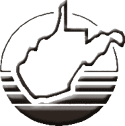 West Virginia Certification Board for Addiction and Prevention Professionals436 12th Street, Ste. CDunbar, WV 25064304-768-2942304-768-1562 FAXPREVENTION SPECIALISTManualPrepared By:West Virginia Certification Board for Addiction and Prevention Professionals, Inc.03-19-16TABLE OF CONTENTSSECTION I – AUTHORITY FOR CERTIFICATION . . . . . . . . . . . . . . . . . . . . . . . . . . . . . . . . . . . . .3SECTION II- PURPOSE FOR CERTIFICATION . . . . . . . . . . . . . . . . . . . . . . . . . . . . . . . . . . . . . . . .3SECTION III - CRITERIA FOR THE PREVENTION SPECIALIST I (PSI)  . . . . . . . . . . . . . . . . . . 4SECTION IV - CRITERIA FOR THE PREVENTION SPECIALIST II (PSII)  . . . . . .. . . . . . . .  4 - 5SECTION V - DEFINITION OF PREVENTION AND THE PREVENTION PROFESSIONAL . . .5SECTION VI- PERFORMANCE DOMAINS OF THE PREVENTION SPECIALIST . . . . . . . . . .  6SECTION VII - Domains, Tasks, Knowledge, Skill and Attitude Statements……………………………………………………………………. 6 - 28SECTION VIII - RECERTIFICATION  . . . . . . . . . . . . . . . . . . . . . . . . . . . . . . . . . . . . . . . . . . . . . .  29SECTION IX - UPGRADE OF CERTIFICATION LEVEL  . . . . . . . . . . . . . . . . . . . . . . . . . . . . .   .30SECTION X - PROCEDURE FOR AN APPEAL TO WVCBAPP DECISION  . . . . . . . . . . . . . .   30SECTION XI – CODE OF ETHICAL STANDARDS  . . . . . . . . . . . . . . . . . . . . .  . . . . . . . . .   31 - 33Section I — Authority for Certification of Addiction and Prevention ProfessionalsCertification is the process by which a non-governmental agency or association grants recognition to an individual who has met certain predetermined qualifications specified by that agency or association.The authority of the West Virginia Certification Board for Addiction and Prevention Professionals (WVCBAPP) is derived from the persons who are dedicated to service as addiction and prevention professionals and who will be most affected by certification.Application for certification is entirely voluntary.Individuals seeking certification choose to do so of their own free will and must agree to accept the decisions rendered by the WVCBAPP.Value of credence of certification should be based on knowledge of the certification standards and experience with Certified Addictions and Prevention Professionals. The WVCBAPP has incorporated the standards developed by the Role Delineation Study of the IC&RC as those standards for prevention professionals in West Virginia will meet in order to attain the highest level of certification.The credibility of the certification process results from standards which are maintained and upgraded. The WVCBAPP’s major role is to assure that professional competence and integrity are attained and maintained.As a member of the IC&RC, the West Virginia Certification Board for Addiction and Prevention Professionals adheres to the IC&RC’s minimal standards and meets their quality improvement guidelines.Section II — Purpose for CertificationEstablishing consistent standards to measure the quality of services along with a system of voluntary, professional certification of prevention professionals is intended to assure quality services to the consumer and to help define, communicate and promote the profession.The purpose of the certification of prevention professionals:• To establish and recognize basic standards for professional competence in the field;• To establish the credibility of the prevention profession with consumers, employers and     funding sources; and• To provide standards for the evaluation of persons seeking employment in the prevention field.Certification as a Prevention Specialist is heavily based on both knowledge and demonstrated competency. An applicant is required to demonstrate competency as defined in this manual.Prevention Specialist I: Prevention Specialist I (PSI) is granted to professionals whose primary duties are to provide direct services to the consumer (e.g., delivering school prevention programs, facilitating youth and community groups, etc.)A Prevention Specialist I is a person who has demonstrated experience in the field of prevention. This person has functioned with skilled supervision and has demonstrated the knowledge and skills commensurate with a minimum of a two-year degree or 60 credit hours from an accredited college or university (in community health, education, or related field) approved by the WVCBAPP. Training, and/or experience in the field of prevention. At least two years must be in direct services to the consumer.Prevention Specialist II Prevention Specialist II (PSII) is granted to professionals involved in a broad spectrum of prevention services (e.g., coordinating, advising, planning, administration, research and development, etc.) This professional is highly skilled, knowledgeable and able to function with little or no supervision. This person demonstrates a skill level commensurate with a minimum of a bachelor’s degree in community health, education or a related field (approved by WVCBAPP), and 4 years of paid experience in the field.The type of certification sought depends on the applicant’s type of current work involvement, experiences in the field, educational background and knowledge base.Section III — Criteria for the Prevention Specialist I (PSI)Requirements— a minimum of 2 years qualifying experience that includes:Work ExperienceAt least 2000 hours (1 year) of paid or volunteer work experience in which an average of 8 hours per week is devoted to planning or delivering prevention services across the 6 Domains and not just in substance abuse prevention.  Volunteer work experience will not count for more than 2 years of qualifying experience.Formal EducationA minimum of a 2-year degree from an accredited university or college in community health, health, education or related field approved by WVCBAPP.  Education/TrainingAt least 300 contact hours must be documented (one college credit hour represents 15 contact hours). At least 180 contact hours must be prevention specific as indicated in the course/training title or documented supportive materials. It is the applicant’s responsibility to provide written documentation/verification of all education listed in this section. Contact or credit hours listed without such accompanying verification will not be considered. No more than 12 hours of CEUs will be credited for any 24-hour period.Supervised Practical Experience120 completed hours of supervised practical experience with a minimum of 12 hours in each of the 6 performance domains.  A PS II must provide supervision.Knowledge and Skill BaseCompetence in the performance knowledge areas demonstrated by obtaining a passing score on the IC&RC CBT (Computer Based Test) Prevention examination.Professional Code of EthicsApplicant must subscribe to the WVCBAPP’s adopted Prevention Code of Ethics (see section XI.)Section IV — Criteria for the Prevention Specialist II (PS II)Requirements — a minimum of 4 years of qualifying experience, which includes:Work Experience	At least 4000 hours (2 years) of paid work experience specific to prevention.Formal EducationA minimum of a Bachelor’s Degree from an accredited university or college in community, health, education or related field approved by WVCBAPP.Education/TrainingA minimum of 360 documented clock hours of prevention education and/or training with a minimum of 240 hours specific to the 6 performance domains identified by WVCBAPP. These hours may include accredited degree work.  300 contact hours of prevention training are required, of which must be specific to addiction.  of the 240 hours of addiction specific training, 6 must be in the area of addiction/prevention ethics.  One 3 credit college course equals 45 contact hours.  One college credit equals 15 contact hours.Supervised Practical Experience120 hours of supervision must be completed during the Supervised Practical Experience with a minimum of 20 hours in each of the 6 performance domains.  Supervision must be provided by a PS II.Knowledge and Skill BaseCompetence in the Prevention knowledge areas demonstrated by obtaining a passing score on the IC&RC CBT (Computer Based Test) written examination.Professional Code of EthicsApplicants must subscribe to the WVCBAPP’s adopted Prevention Code of EthicsSection V — Definition of Prevention and the Prevention Professional/SpecialistIn establishing standards for the certification of the Prevention Professional/Specialist, it is necessary to define both the concept of Prevention as well as the role of the individual. In November 1996, the IC&RC began changing the definition from strictly addiction prevention to a broader based concept in the sense that the work of prevention is intended to alleviate a wide range of at-risk behaviors.Definition of Prevention — Prevention is a pro-active process of helping individuals, families and communities to develop the resources needed to develop and maintain healthy lifestyles. Prevention focuses upon the development of innovative programs and carefully planned interventions that are implemented before the onset of physical, psychological, emotional, or social problems. Prevention is broad based in the sense that it is intended to alleviate a wide range of at-risk behaviors including, but not limited to, alcohol, tobacco, and other drug abuse, crime and delinquency, violence, vandalism, mental health problems, family conflict, parenting problems, stress and burnout, child abuse, learning problems, school failure, school dropouts, teenage pregnancy, depression and suicide.Consistent with this change in definition of the concept, the definition of the role of Prevention Professionals also changed.Definition of a Prevention Professional - Prevention professionals, through a combination of education, specialized training, supervised work experiences, and human service skills, help individuals, families, and communities to use their physical, intellectual, emotional, social, vocational and spiritual resources to promote personal well-being. They do this by fostering:• awareness, knowledge, competency and skills;• self-esteem and self-reliance;• increased coping ability;• support systems in families, schools, work places and the community;• conditions for healthy lifestyles and resistance to physical and psychological illness and   disease;• environmental conditions that insure a healthy community; and• cultural competency and awareness.Section VI — Performance Domains of the Prevention SpecialistThe professional activities of the prevention specialist will, of necessity, cover a broad range of techniques and modalities appropriate for the infinite variety (age, sex, religion, ethnicity, education, economic and social status) of groups, organizations and individuals in our communities. However, there is a set of functions common to all prevention specialists, regardless of practice settings, life experience and educational background. These functions are comprised of the following domains:Domain I. Planning and EvaluationDomain II. Prevention Education and Service DeliveryDomain Ill. CommunicationDomain IV. Community OrganizationDomain V. Public Policy and Environmental ChangeDomain VI. Professional Growth and ResponsibilitySection VII — Domains, Tasks, Knowledge, Skill and Attitude StatementsExamination ContentCHECK PAGE 11 OF THE FOLLOWING LINK FOR UPDATES TO THE INFORMATION BELOW.  IT IS YOUR RESPONSIBILITY TO DO THIS.http://professionals.internationalcredentialing.org/Resources/Documents/Candidate%20Guides/PS%20candidate%20guide%201-14.pdfThe 2013 Prevention Specialist Job Analysis identified six performance domains for the IC&RC Prevention Specialist Examination:Within each performance domain are several identified tasks that provide the basis for questions in the examination.  Following is the outline of the tasks that fall under each domain.Section VIII - RecertificationEvery individual who has attained certification (at either of the two credentialing levels) must seek recertification by the end of the two-year certification period, in order to maintain an active credential.STEPS TO RECERTIFICATION:1. Complete the required application form.   The recertification application must be postmarked by August 30th.  Applications are available on the WVCBAPP website; wvcbapp.org, under the resources tab.  It remains the responsibility to the certified professional to obtain, complete and submit recertification documents in a timely manner.2. Payment of required fee.3. Complete 40 hours of continuing education which includes 6 hours specific to addiction and 6 hours of addiction or prevention ethics. 4. At least 50% of all continuing education hours must be face-to-face in person training. Online coursework for college/university classes are exempt from this rule. Webinars can only comprise of 50% of required continuing education units.OBTAINING APPROVED STATUS FOR TRAINING:Certification Board approval for continuing education hours/events may be gained in a variety of ways:a. By the sponsoring agent: The individual, agency or institution sponsoring the training submits an application and fee to the Certification Board. The Board reviews the materials and, if appropriate, approves a set number of contact hours.b. By the individual attending the training: The individual attending the training submits an application and fee to the Certification Board. The Board reviews the materials and, if appropriate, approves a set number of contact hours.c. By the trainer or faculty member: The person teaching the course or workshop submits an application and fee to the Certification Board. The Board reviews the materials and, if appropriate, approves a set number of contact hours.Procedures and applications for these processes may be obtained from the Certification Board.LATE FEE: 	A late fee of $75.00 is charged to any re-certification applicant if the application has not been postmarked by August 30th.   Inactive Status:Once a certified professional fails to submit the re-certification packet by August 30th of the year in which he/she is supposed to re-certify, the credential is considered to be “inactive” and may not be used until re-certification is obtained.  The individual may not identify him/herself as a Prevention Specialist (PSI or PSII), Alcohol and Drug Counselor (ADC), Advanced Alcohol and Drug Counselor (AADC), Certified Clinical Supervisor (CCS), or Certified Criminal Justice Addiction Professional (CCJP) and must notify his/her employer of the inactive status of the credential in question.  Since the Certified Clinical Supervisor (CCS) credential requires that the individual holds an active ADC/AADC credential, one’s CCS will also become inactive if the ADC/AADC credential becomes inactive.The individual can regain his/her credential up to 90 days past the expiration date by completing the re-certification process and paying all late fees ($75.)  After the 90 day period, your certification will be null and void and the individual will have to re-apply, complete all certification paperwork and take all tests in order to be re-credentialed.Section IX — Upgrade of Certification Level Those persons who have been granted certification at the Prevention Specialist I (PS I) level by the WVCBAPP and who have maintained such certification may apply for an upgraded level when appropriate criteria for the Prevention Specialist II (PS II) have been met. Use the PS application, which is online, to document your achievement of the criteria required for the PS II.For example, the PS I requires at least 2000 hours (1 year) of work experience in prevention.  The PS II requires at least 4000 hours (2 years) of work experience in prevention.  So, on the application, document the additional year of prevention work experience. Section X - Procedure for an Appeal to WVCBAPP DecisionPurpose: The appeal process will determine if a decision rendered on certification/recertification status of an application was arbitrary or capricious.Procedures:1. An individual desiring to appeal a decision regarding certification status must do so in writing addressed to the President of the WVCBAPP within 30 days of the postmark of the announcement of the certification status being appealed. This letter must include the following information:a) The specific decision being appealedb) The outcome desiredc) The justification for the outcome2. The review committee will review the appeal and all appropriate data. The President will respond to the appeal letter within 30 days with a letter clearly stating the action taken by the review committee regarding the outcome. The review team will be chosen from an alphabetical listing of the board members on a rotating basis. Board members not participating in the original evaluation would compose the committee. Rotations of members will occur with each new appeal.3. If the applicant is not satisfied with the review committee’s response at this point, he/she may request a personal appearance before the Board. This appearance must be requested in writing within 30 days of the receipt of the initial appeal response from the review committee. This appearance must be held within 60 days of the written request.4. The person of his/her choice may accompany the applicant to this personal appearance. However, it should be noted that the appeal interview is not a re-interview. It is a review to determine whether the Board acted in an arbitrary or capricious manner.5. The applicant may present information to the Board to demonstrate that the decision rendered by the Board was arbitrary and capricious.6. A set time allowance for presentation of information will be established prior to the beginning of the appearance.7. The applicant will be notified in writing of the Board’s decision within seven (7) days of the Board Review.Section XI – Code of Ethical StandardsThe practice of prevention work is based on shared knowledge, skills, and values.  It is the purpose of the West Virginia Certification Board for Addiction and Prevention Professionals to promote at least a minimum of standards among Prevention Specialists.  The following ethical standards shall govern the professional’s daily involvement in prevention activities and emphasize the professional concern for the rights and interests of the consumer.  DomainWeight on Exam Planning and Evaluation30%Prevention Education and Service Delivery15%Communication13%Community Organization15% Public Policy and Environmental Change12%Professional Growth and Responsibility 15%Domain 1: Planning and EvaluationDomain 1: Planning and EvaluationTask 1Determine the level of community readiness for change.Knowledge of:1information gathering and data analysis techniques2stages of community readinessSkill In:1collecting, organizing, and interpreting data2assessing and building community resources and readiness3identifying and engaging  key stakeholders Task 2Identify appropriate methods to gather relevant data for prevention planning.Knowledge of:1information gathering and data analysis techniques2prevention program evaluation instruments/models3validity and reliability of evaluation instruments/models Skill In:1collecting, organizing, and interpreting data2assessing and building community resources and readinessTask 3Identify existing resources available to address the community needs.Knowledge of:1information gathering and data analysis techniques2financial, human, and organizational resourcesSkill In:1assessing and building community resources and readiness2collecting, organizing, and interpreting data3capacity building 4community engagement Task 4Identify gaps in resources based on the assessment of community conditions.Knowledge of:1logic models as a planning and evaluation tool2information gathering and data analysis techniques3financial, human, and organizational resourcesSkill In:1assessing and building community resources and readiness2collecting, organizing, and interpreting dataTask 5Identify the target audience.Knowledge of:1continuum of care2Risk and Protective Factor Theory and other theories relevant to prevention3community characteristics Skill In:1collecting, organizing, and interpreting data2cultural responsiveness Task 6Identify factors that place persons in the target audience at greater risk for the identified problem.Knowledge of:1continuum of care2Risk and Protective Factor Theory and other theories relevant to prevention3community characteristics Skill In:1information gathering and data analysis 2cultural responsiveness Task 7Identify factors that provide protection or resilience for the target audience.Knowledge of:1continuum of care2Risk and Protective Factor Theory and other theories relevant to prevention3community characteristics Skill In:1information gathering and data analysis 2cultural responsiveness Task 8Determine priorities based on comprehensive community assessment.Knowledge of:1strategies to build community capacity2logic models as a planning and evaluation tool3Theory of Change concepts 4problem prioritization strategies Skill In:1collecting, organizing, and interpreting dataTask 9Develop a prevention plan based on research and theory that addresses community needs and desired outcomes.Knowledge of:1logic models as a planning and evaluation tool2Risk and Protective Factor Theory and other theories relevant to prevention3evidence-based prevention interventions in behavioral health 4components of effective prevention program planning5community characteristics Skill In:1developing and implementing effective, outcome focused prevention programming2interpreting and applying prevention program evaluation activities3collecting, organizing, and interpreting dataTask 10Select prevention strategies, programs, and best practices to meet the identified needs of the community.Knowledge of:1Risk and Protective Factor Theory and other theories relevant to prevention2strategies to build community capacity3problem prioritization strategies4evidence-based prevention interventions in behavioral health 5components of effective prevention program planning6community characteristics Skill In: 1implementing effective, outcome focused prevention programming2collecting, organizing, and interpreting data3cultural responsivenessTask 11Implement a strategic planning process that results in the development and implementation of a quality strategic plan.Knowledge of:1assessment, capacity building, planning, implementation, and evaluation methods2sustainability strategies3cultural diversitySkill In:1conducting activities consistent with strategic prevention planning models 2implementing effective, outcome focused prevention programming3cultural responsiveness Task 12Identify appropriate prevention program evaluation strategies.Knowledge of:1components of effective prevention program planning2prevention program evaluation instruments/models3validity and reliability of evaluation instruments/models Skill In:1implementing effective, outcome focused prevention programming2collecting, organizing, and interpreting data3interpreting and applying prevention program evaluation findingsTask 13Administer surveys/pre/posttests at work plan activities.Knowledge of:1information gathering and data analysis techniques2prevention program evaluation instruments/models3validity and reliability of evaluation instruments/models Skill In:1collecting, organizing, and interpreting dataTask 14Conduct evaluation activities to document program fidelity. Knowledge of:1information gathering and data analysis techniquesSkill In:1collecting, organizing, and interpreting dataTask 15Collect evaluation documentation for process and outcome measures.Knowledge of:1information gathering and data analysis techniques2prevention program evaluation instruments/models3validity and reliability of evaluation instruments/models Skill In:1collecting, organizing, and interpreting dataTask 16Evaluate activities and identify opportunities to improve outcomes.Knowledge of:1guidelines for program adaptation2prevention program evaluation instruments/models3information gathering and data analysis techniquesSkill In:1collecting, organizing, and interpreting data2interpreting and applying prevention program evaluation findingsTask 17Utilize evaluation to enhance sustainability of prevention activities.Knowledge of:1strategies needed to build community capacity2evidence-based prevention interventions in behavioral health 3sustainability strategies4validity and reliability of evaluation instruments/models Skill In:1interpreting and applying prevention program evaluation findings2collecting, organizing, and interpreting dataTask 18Provide applicable workgroups with prevention information and other support to meet prevention outcomes.Knowledge of:1financial, human, and organizational resources2strategies to build community capacity3logic models as planning and evaluation tools4Risk and Protective Factor Theory and other theories relevant to preventionSkill In:1conducting strategic planning activities2collecting, organizing, and interpreting dataTask 19Incorporate cultural responsiveness into all planning and  evaluation activities.Knowledge of:1guidelines for program adaptation2components of effective prevention program planning3prevention program evaluation instruments/models4validity and reliability of evaluation instruments/models Skill In:1selecting culturally relevant evaluation instruments/models 2interpreting and applying prevention program evaluation findingsTask 20Prepare and maintain reports, records, and documents pertaining to funding sources.Knowledge of:1financial, human, and organizational resources2information gathering and data analysis techniques 3best practices in documentation Skill In:1collecting, organizing, and interpreting data2interpreting and applying prevention program evaluation findingsDomain 2: Prevention Education and Service DeliveryDomain 2: Prevention Education and Service DeliveryTask 1Coordinate prevention activities.Knowledge of:1group processes2training and group facilitation techniques3interagency dynamics and/or power relationships4prevention program best practices and models5target audience 6financial, human, and organizational resources7appropriate evaluation instruments and delivery8culturally appropriate materials for the target audience Skill In:1effective written and interpersonal communication2facilitating group processes3working within existing organizational and community structures4working with diverse populations5following a work plan Task 2Implement prevention education and skill development activities appropriate for the target audience.Knowledge of:1cultural diversity2prevention program best practices3learning styles, instructional strategies, and presentation methods4Risk and Protective Factor Theory and other theories relevant to prevention 5guidelines for program adaptation6training and group facilitation techniques7culturally appropriate materials for the target audience Skill In:1demonstrating cultural competence and sensitivity2obtaining copyright permission prior to implementing copyrighted materials/content3effective written and interpersonal communication4facilitating group processes5working with diverse populationsTask 3Provide prevention education and skill development programs that contain accurate, relevant, and timely content.Knowledge of:1information gathering techniques and data sources2training evaluation models, instruments, and processes3cultural diversity4prevention program best practices5learning styles, instructional strategies, and presentation methods6Risk and Protective Factor Theory and other theories relevant to prevention 7guidelines for program adaptation8training and group facilitation techniques9current behavioral health trends and researchSkill In:1collecting, organizing, and interpreting data2synthesizing prevention theories and models3interpreting evaluation data and revising programming as necessary4demonstrating cultural competence and sensitivity5obtaining copyright permission prior to implementing copyrighted materials/content6effective written and interpersonal communication7facilitating group processes8working with diverse populations9working within the context of the organizational cultureTask 4Maintain program fidelity when implementing evidence-based practices.Knowledge of:1principles and guidelines of fidelity and adaptation2prevention intervention protocolsSkill In:1modifying and implementing instructional materials2maintaining core components when modifying evidence-based programsTask 5Serve as a resource to community members and organizations regarding prevention strategies and best practices.Knowledge of:1policies, procedures, and legal/programmatic limitations that guide the practice of related professions2current evidence-based strategies and best practices3prevention resources for instructional programming4current behavioral health trends and research5Risk and Protective Factor Theory and other theories relevant to prevention6assessment, capacity building, planning, implementation, and evaluation methodsSkill In:1implementing evidence-based practices2networking and outreach to community stakeholders3providing technical assistance4effective written and interpersonal communicationDomain 3: CommunicationDomain 3: CommunicationTask 1Promote programs, services, and activities, and maintain good public relations.Knowledge of:1policies, procedures, regulations, and ethical codes that guide interactions with the media and public2learning styles, instructional strategies, and presentation methods3cultural diversity and social justice4media literacy and advocacy5effective communication methods6behavioral health promotion7current behavioral health trends8media outletsSkill In:1developing, modifying, and implementing culturally appropriate materials2developing and implementing media strategies3identifying target audience4advocacy and public health promotion5effective written and interpersonal communication6utilizing media outlets7evaluating effectiveness of media campaignTask 2Participate in public awareness campaigns and projects relating to health promotion across continuum of care.Knowledge of:1public health models2information gathering and data analysis techniques3logic models as planning and evaluation tools4continuum of care5community engagement6behavioral health promotion7shared risk and protective factors between physical health, substance use, and other behavioral health disorders8prevention interventions to reduce the factors between physical health disorders such as depression, substance use, and conduct disorders9current behavioral health trends and research10local, state, and national behavioral health systems and their strategic goals11policies, procedures, regulations, and ethical codes that guide interactions with the media and public12media  and advocacy resources13copyright laws and reference proceduresSkill In:1identifying target populations2identifying change agents3collaboration4networking5advocacy and public health promotion6integrating behavioral and physical health7effective written and interpersonal communication8cultural responsiveness9conducting evaluation methods Task 3Identify marketing techniques for prevention programs.Knowledge of:1effective marketing strategies2cultural diversity 3target audience4media literacy and advocacy5communication models6financial, human, and organizational resources7current trends in media marketingSkill In: 1collecting, organizing, and interpreting data2effective written and interpersonal communication3facilitating focus groups4engaging the media5building sustainable relationships and alliances6creative processes7involving target audience in all stages of the marketing campaign8planning a media campaignTask 4Apply principles of effective listening.Knowledge of:1principles of ethics2rules/laws related to mandated reporting3target audience4interviewing techniquesSkill In:1effective written and interpersonal communication2demonstrating cultural competence and sensitivity3active listeningTask 5Apply principles of public speaking.Knowledge of:1audience characteristics2culturally appropriate materials for the target audience 3subject matter4desired outcomesSkill In:1effective written and interpersonal communication2researching topic materials 3organizing presentation logically4story telling5leading discussion6handling unexpected issues7seeking and utilizing feedback8identifying appropriate visual aids9utilizing technological resources in presentation delivery 10building rapportTask 6Employ effective facilitation skills.Knowledge of:1audience characteristics2learning styles, instructional strategies, and presentation methods3subject matter4meeting agenda5communication modelsSkills in:1modeling appropriate behaviors and communication skills2ensuring outcome-based decisions3creating comfortable environments4encouraging participation5preventing and managing conflict6listening and observation7facilitating group processes8ensuring quality decisions 9time managementTask 7Communicate effectively with various audiences.Knowledge of:1group processes2training and group facilitation techniques3learning styles, instructional strategies, and presentation methods4subject matter5interagency dynamics and/or power relationships6federal and local confidentiality laws7audience characteristics8communication modelsSkills In:1effective written and interpersonal communication2facilitating group processes3working within existing community structures and norms4demonstrating cultural competence and sensitivity 5synthesizing prevention theory and models6active listening7seeking and utilizing feedbackTask 8Demonstrate interpersonal communication competency.Knowledge of:1basic communication theories2learning styles, instructional strategies, and presentation methodsSkill In: 1effective written and interpersonal communication2networking and outreach to community partners3facilitating group processes4cultural competence and sensitivity 5active listeningDomain 4: Community OrganizationDomain 4: Community OrganizationTask 1Identify the community demographics and norms.Knowledge of:1information gathering techniques and data analysis techniques2basic terms in epidemiologySkill In:1collecting, organizing, and interpreting data2effective written and interpersonal communicationTask 2Identify a diverse group of stakeholders to include in prevention programming activities.Knowledge of:1cultural diversity2strategies for engaging community members3community characteristics4community sector representativesSkill In:1implementing capacity-building strategies among diverse groups2demonstrating cultural competence and sensitivity3identifying current and emerging community leadersTask 3Build community ownership of prevention programs by collaborating with stakeholders when planning, implementing, and evaluating prevention activities.Knowledge of:1capacity-building strategies2engagement strategies3effective written and interpersonal communication4role of community ownershipSkill In:1identifying current and emerging community leaders2facilitating group processes3providing community training4working with existing organizational and community structures5fostering shared leadershipTask 4Offer guidance to stakeholders and community members in mobilizing for community change.Knowledge of:1training and group facilitation techniques2level of community readiness3assessment, capacity building, planning, implementation, and evaluation methods4intercommunity organizational structures and patterns of communication5strategies for moving leaders to higher levels of readiness6advocacy strategiesSkill In:1transferring ownership of prevention programs to the community2increasing level of involvement of local and state organizations and cultural groups3training, mentoring, and organizing community groups, volunteers, and other stakeholders4effective written and interpersonal communicationTask 5Participate in creating and sustaining community-based coalitions.Knowledge of:1group processes2cultural diversity3identifying current and emerging community leaders4intercommunity organizational structures and patterns of communication5interagency dynamics and/or power relationships6financial, human, and organizational resources7strategies for engaging community members 8assessment, capacity building, planning, implementation, and evaluation methodsSkill In:1training, mentoring, and organizing community groups and volunteers2facilitating group processes3effective written and interpersonal communication4cultural responsiveness5conducting strategic planning activities Task 6Develop or assist in developing content and materials for meetings and other related activities.Knowledge of:1prevention principles2evidence-based practices3Risk and Protective Factor Theory and other theories relevant to prevention4prevention program evaluation instruments/models5logic models as a planning tool6current behavioral health trends and research7learning styles, instructional strategies, and presentation methods8resources for education, training, and professional development related to prevention 9culturally appropriate materials for the target audience Skill In:1effective written and interpersonal communication2collecting, organizing, and analyzing data3developing, modifying, and implementing materials for the target audienceTask 7Develop strategic alliances with other service providers within the community.Knowledge of:1group processes2cultural diversity3intercommunity organizational structures and patterns of communication4interagency dynamics and/or power relationships5financial, human, and organizational resourcesSkill In:1negotiation2effective written and interpersonal communication3networking and outreach to community partners4building sustainable relationships and alliances5demonstrating cultural competence and sensitivityTask 8Develop collaborative agreements with other service providers within the community.Knowledge of:1intercommunity organizational structures and patterns of communication2policies, procedures, and legal/programmatic limitations that guide the practice of related professions3key leaders of other services providers4interagency dynamics and/or power relationships5elements of formal agreements Skill In:1working within existing community structures and norms2building sustainable relationships and alliances3effective written and interpersonal communicationTask 9Participate in behavioral health planning and activities.Knowledge of:1local, state, and national behavioral health systems and their strategic goals2community planning3current behavioral health trends and research4continuum of care5shared risk and protective factors between physical health, substance use, and other behavioral health disorders6prevention interventions to reduce the incidence of behavioral health disorders such as depression, substance use, and conduct disorders7behavioral health promotionSkill In:1collaboration2integrating behavioral health and physical health3networking4advocacy and public health promotion 5training, mentoring, and organizing community groups and volunteers6facilitating group processes7effective written and interpersonal communication8cultural responsivenessDomain 5: Public Policy and Environmental ChangeDomain 5: Public Policy and Environmental ChangeTask 1Provide resources, training, and consultation to promote environmental change.Knowledge of:1group processes2political processes3environmental change strategies4information gathering techniques and data sources5evidence-based prevention policies6community characteristics7theory of change8financial, human, and organizational resources9learning styles, instructional strategies, and presentation methods10socioecological systems theories11public health modelSkill In:1facilitating groups2collecting, organizing, and analyzing data 3communicating prevention policies to decision makers4working within local political systems5implementing environmental change strategies6effective written and interpersonal communication7advocacy in public health promotion and prevention8public speaking9training, mentoring, and organizing community groups and volunteers10providing technical assistanceTask 2Participate in enforcement initiatives to affect environmental change. Knowledge of:1political processes2environmental change strategies3information gathering techniques and data sources4community norms and other characteristics5theory of change6financial, human, and organizational resources7law enforcement and regulatory agencies8socioecological systems theories9interagency dynamics and/or power relationshipsSkill In:1collecting, organizing, and analyzing data 2developing and implementing social marketing strategies3working with political, judicial, and law enforcement systems4effective written and interpersonal communication5advocacy in public health promotion and prevention6public speakingTask 3Participate in public policy development to affect environmental change. Knowledge of:1political processes2environmental change strategies3information gathering techniques and data sources4community norms and other characteristics5theory of change6financial, human, and organizational resources7socioecological systems theories8interagency dynamics and/or power relationships9community characteristics10public health model11current behavioral health trends and researchSkill In:1collecting, organizing, and analyzing data 2developing and implementing social marketing strategies3working with political, judicial, and law enforcement systems4effective written and interpersonal communication5advocacy in public health promotion and prevention6public speaking7technical assistance8resource sharing9networking and outreach to policy makersTask 4Use media strategies to support policy change efforts in the community.Knowledge of:1political processes2media advocacy and outlets3environmental change strategies4information gathering techniques and data sources5financial, human, and organizational resources6socioecological systems theories7interagency dynamics and/or power relationships8community norms and other characteristics9current behavioral health trends and researchSkill In:1collecting, organizing, and analyzing data 2developing and implementing social marketing strategies3working within local political systems4implementing environmental change strategies5effective written and interpersonal communication6advocacy in public health promotion and prevention7public speaking8engaging the media9cultural competence and sensitivityTask 5Collaborate with various community groups to develop and strengthen effective policies supporting prevention Knowledge of:1group processes2environmental change strategies3information gathering techniques and data sources4evidence-based prevention policies5training, mentoring, and organizing community groups and volunteers6community characteristics7financial, human, and organizational resources8cultural competence and sensitivity9interagency dynamics and/or power relationshipsSkill In:1facilitating groups2collecting, organizing, and analyzing data 3implementing environmental change strategies4effective written and interpersonal communication5advocacy in public health promotion and prevention6cultural competence and sensitivity7networking and outreach to community stakeholdersTask 6Advocate to bring about policy and/or environmental change.Knowledge of:1political processes2information gathering techniques and data sources3evidence-based environmental strategies4theory of change5community norms and other characteristics6financial, human, and organizational resources7current behavioral health trends and research8media outlets and resources9the difference between lobbying and advocacySkill In:1facilitating groups2collecting, organizing, and analyzing data 3developing and implementing social marketing strategies4communicating prevention policies to decision makers5working within local political systems6implementing environmental change strategies7effective written and interpersonal communication8advocacy in public health promotion and prevention9public speaking10identifying and engaging change agents and policy makers11negotiating12networking and outreach to community stakeholdersDomain 6: Professional Growth and ResponsibilityDomain 6: Professional Growth and ResponsibilityTask 1Demonstrate knowledge of current prevention theory and practice.Knowledge of:1assessment, capacity building, planning, implementation, and evaluation methods2components of effective prevention program planning3continuum of care4cultural diversity5current behavioral health trends and research6current evidence-based prevention interventions in behavioral health 7financial, human, and organizational resources8group processes9guidelines for program fidelity and adaptation10personal biases, beliefs, limitations, and cultural assumptions11professional associations and organizations related to behavioral health 12professional codes of conduct/ethics related to the prevention profession13public health model14Risk and Protective Factor Theory and other theories related to prevention15shared risk and protective factors between physical health, substance use, and other behavioral health disorders16sustainability strategies17the process of addiction, its effect on the brain, developmental processes and family systems18theory of changeSkill In:1applying current prevention theory and evidence-based practice to prevention work2conducting comprehensive strategic planning activities3demonstrating cultural competence and sensitivity4effective written and interpersonal communication 5facilitating group processes 6following a work plan 7maintaining fidelity when adapting evidence-based programs8working collaboratively within the public health system Task 2Adhere to all legal, professional, and ethical principles.Knowledge of:1principles of ethics2professional codes of conduct/ethics related to the prevention profession 3advocacy guidelines4basic budget requirements set by funders 5federal and local confidentiality laws 6laws related to the reporting of abuse and neglect 7personal biases, beliefs, limitations, and cultural assumptions 8policies, procedures, and legal/programmatic limitations that guide the practice of related professions9recipient rights and informed consent 10copyright laws and reference proceduresSkill In:1applying current prevention theory and evidence-based practice to prevention work 2applying federal and local mandates regarding confidentiality and reporting of suspected abuse and neglect of service recipients 3demonstrating cultural competence and sensitivity4demonstrating ethical decision-making in prevention work 5demonstrating personal use of strategies for healthy living 6obtaining informed consent of participants7continuing professional development through education, self-evaluation, supervision, and consultation to maintain competence and enhance professional effectiveness8implementing strategies to ensure the safety of program participantsTask 3Demonstrate cultural responsiveness as a prevention professional. Knowledge of:1creative and adaptive uses of community resources2cultural characteristics that influence attitudes, behaviors, and perceptions that relate to substance use and mental health3culturally appropriate materials for the target audience 4personal biases, beliefs, limitations, and cultural assumptions 5professional codes of conduct/ethics related to the prevention profession6health disparities that impact diverse communities7importance of diverse representation in planningSkill In:1active listening2modeling cultural competence and sensitivity 3developing, modifying, and implementing culturally appropriate materials4effective written and interpersonal communication and facilitation skills5encouraging multiple perspectives6networking and relationship building7working with diverse populations8working within existing organizational and community structuresTask 4Demonstrate self-care consistent with prevention messages.Knowledge of:1organization and community resources that support health and well-being2healthy living strategies 3personal biases, beliefs, limitations, and cultural assumptions 4professional codes of conduct/ethics related to the prevention profession5resources for education, training, and professional development related to prevention 6conflict resolution strategiesSkill In:1demonstrating personal use of strategies for healthy living 2modeling appropriate behaviors and communication skills3preventing and managing conflict4seeking and utilizing feedback from peers5recognizing personal limitations and seeking assistance when neededTask 5Recognize importance of participation in professional associations locally, statewide, and nationally.Knowledge of:1advocacy strategies 2current behavioral health systems of care3elements of formal agreements4financial, human, and organizational resources5organizational dynamics and characteristics6interagency dynamics and/or power relationships7local, state, and national stakeholders8local, state, and national behavioral health systems and their strategic goals9policies, procedures, and legal/programmatic processes that guide the practice of related professions10professional associations and organizations related to behavioral health 11working within the context of the organizational culture12intercommunity organizational structures and patterns of communicationSkill In:1public health advocacy 2training, mentoring, and organizing community groups and volunteers3working collaboratively within the public health system 4working within local political systems5effective written and interpersonal communication and facilitation6networking and relationship buildingTask 6Demonstrate responsible and ethical use of public and private funds.Knowledge of:1advocacy strategies 2basic budget requirements/guidelines set by funders and organizational policy3regulations and practices regarding ethical fundraising4professional codes of conduct/ethics related to the prevention profession 5elements of formal agreements6conflicts of interestSkill In:1collecting, organizing, analyzing, and reporting funding data2demonstrating ethical decision-making in prevention work 3following a work plan 4adhering to budget requirements/guidelines5applying professional codes of conduct/ethics related to the prevention professionTask 7Advocate for health promotion and prevention across the life span.Knowledge of:1advocacy strategies 2behavioral health promotion3health disparities that impact diverse communities4current behavioral health systems of care, theory, and practice 5current behavioral health trends and research6effective communication methods7environmental change strategies8healthy living strategies 9collecting, organizing, analyzing, and reporting data and information 10media  and advocacy resources11political processes12professional associations and organizations related to behavioral health 13resources for education, training, and professional development related to prevention Skill In:1advocacy in public health promotion and prevention2collecting, organizing, and analyzing data 3communicating health disparities that impact diverse communities4demonstrating personal use of strategies for healthy living 5effective written and interpersonal communication6engaging the media7facilitating group processes8identifying target audience9implementing environmental change strategies10networking and relationship building11identifying change agentsTask 8Advocate for healthy and safe communities.Knowledge of:1advocacy strategies 2behavioral health promotion3health disparities that impact diverse communities4current behavioral health systems of care, theory, and practice 5current behavioral health trends and research6effective communication methods7environmental change strategies8healthy living strategies 9collecting, organizing, analyzing, and reporting data and information 10media  and advocacy resources11political processes12professional associations and organizations related to behavioral health 13resources for education, training, and professional development related to prevention 14community based processes15federal and local confidentiality lawsSkill In:1advocacy in public health promotion and prevention2collecting, organizing, and analyzing data 3communicating health disparities that impact diverse communities4demonstrating personal use of strategies for healthy living 5effective written and interpersonal communication6engaging the media7facilitating group processes8identifying target audience9implementing environmental change strategies10networking and relationship building11identifying change agents12working with diverse populationsTask 9Demonstrate knowledge of current issues of addiction.Knowledge of:1health disparities that impact diverse communities2current behavioral health systems of care, theory, and practice3biases, beliefs, and cultural assumptions related to addictions 4signs, symptoms, and progressive stages of addiction5addicted family dynamics6effects of drugs on the brain and the body7health promotion and prevention within the continuum of care8prevention within a Recovery Oriented System of Care (ROSC)9co-occurring disordersSkill In:1applying current prevention theory and evidence-based practice to prevention work2demonstrating cultural competence and sensitivity3working collaboratively within the public health system4identifying signs, symptoms, and progressive stages of addiction5brief intervention and referralTask 10Demonstrate knowledge of current issues of mental, emotional, and behavioral health.Knowledge of:1the effects of mental, emotional, and behavioral health on the family2co-occurring disorders3biases, beliefs, and cultural assumptions related to addictions 4healthy living strategies  and wellness promotion5health disparities that impact diverse communities6current behavioral health systems of care, theory, and practice 7evidence-based environmental strategiesSkill In:1applying current prevention theory and evidence-based practice to prevention work 2working collaboratively within the public health system3demonstrating cultural competence and sensitivity 4public health advocacy 5identifying signs and symptoms of mental, emotional, and behavioral health issues6brief intervention and referralPrevention Code of Ethical Conduct  PreambleThe principles of ethics are models of exemplary professional behavior. These principles of the Prevention Think Tank Code express prevention professionals’ recognition of responsibilities to the public, to service recipients, and to colleagues within and outside of the prevention field. They guide prevention professionals in the performance of their professional responsibilities and express the basic tenets of ethical and professional conduct. The principles call for honorable behavior, even at the sacrifice of personal advantage. These principles should not be regarded as limitations or restrictions, but as goals toward which prevention professionals should constantly strive. They are guided by core values and competencies that have emerged with the development of the prevention field.PrinciplesI.	Non-Discrimination Prevention professionals shall not discriminate against service recipients or colleagues based on race, ethnicity, religion, national origin, sex, age, sexual orientation, education level, economic or medical condition, or physical or mental ability. Prevention professionals should broaden their understanding and acceptance of cultural and individual differences and, in so doing, render services and provide information sensitive to those differences. II.	Competence Prevention professionals shall master their prevention specialty’s body of knowledge and skill competencies, strive continually to improve personal proficiency and quality of service delivery, and discharge professional responsibility to the best of their ability. Competence includes a synthesis of education and experience combined with an understanding of the cultures within which prevention application occurs. The maintenance of competence requires continual learning and professional improvement throughout one’s career. Prevention professionals should be diligent in discharging responsibilities. Diligence imposes the responsibility to render services carefully and promptly, to be thorough, and to observe applicable standards.Due care requires prevention professionals to plan and supervise adequately, and to evaluate any professional activity for which they are responsible.Prevention professionals should recognize limitations and boundaries of their own competence and not use techniques or offer services outside those boundaries. Prevention professionals are responsible for assessing the adequacy of their own competence for the responsibility to be assumed.Prevention professionals should be supervised by competent senior prevention professionals. When this is not possible, prevention professionals should seek peer supervision or mentoring from other competent prevention professionals.When prevention professionals have knowledge of unethical conduct or practice on the part of another prevention professional, they have an ethical responsibility to report the conduct or practice to funding, regulatory or other appropriate bodies.Prevention professionals should recognize the effect of impairment on professional performance and should be willing to seek appropriate treatment.III.	IntegrityTo maintain and broaden public confidence, prevention professionals should perform all responsibilities with the highest sense of integrity. Personal gain and advantage should not subordinate service and the public trust. Integrity can accommodate the inadvertent error and the honest difference of opinion. It cannot accommodate deceit or subordination of principle. All information should be presented fairly and accurately. Prevention professionals should document and assign credit to all contributing sources used in published material or public statements.Prevention professionals should not misrepresent either directly or by implication professional qualifications or affiliations.Where there is evidence of impairment in a colleague or a service recipient, prevention professionals should be supportive of assistance or treatment. Prevention professionals should not be associated directly or indirectly with any service, product, individual, or organization in a way that is misleading. IV.                Nature of Services Practices shall do no harm to service recipients. Services provided by prevention professionals shall be respectful and non-exploitive. Services should be provided in a way that preserves and supports the strengths and protective factors inherent in each culture and individual.Prevention professionals should use formal and informal structures to receive and incorporate input from service recipients in the development, implementation and evaluation of prevention services.Where there is suspicion of abuse of children or vulnerable adults, prevention professionals shall report the evidence to the appropriate agency.V.	Confidentiality Confidential information acquired during service delivery shall be safeguarded from disclosure, including—but not limited to—verbal disclosure, unsecured maintenance of records or recording of an activity or presentation without appropriate releases. Prevention professionals are responsible for knowing and adhering to the State and Federal confidentiality regulations relevant to their prevention specialty. VI.	Ethical Obligations for Community and SocietyAccording to their consciences, prevention professionals should be proactive on public policy and legislative issues. The public welfare and the individual’s right to services and personal wellness should guide the efforts of prevention professionals to educate the general public and policy makers. Prevention professionals should adopt a personal and professional stance that promotes health. I have read and understand the Prevention Code of Ethical Principles. I will, to the best of my ability, adhere to and honor this Code in my professional and personal dealings.								
Date					Signature Printed name:                                                           Prevention Code of Ethical Conduct  PreambleThe principles of ethics are models of exemplary professional behavior. These principles of the Prevention Think Tank Code express prevention professionals’ recognition of responsibilities to the public, to service recipients, and to colleagues within and outside of the prevention field. They guide prevention professionals in the performance of their professional responsibilities and express the basic tenets of ethical and professional conduct. The principles call for honorable behavior, even at the sacrifice of personal advantage. These principles should not be regarded as limitations or restrictions, but as goals toward which prevention professionals should constantly strive. They are guided by core values and competencies that have emerged with the development of the prevention field.PrinciplesI.	Non-Discrimination Prevention professionals shall not discriminate against service recipients or colleagues based on race, ethnicity, religion, national origin, sex, age, sexual orientation, education level, economic or medical condition, or physical or mental ability. Prevention professionals should broaden their understanding and acceptance of cultural and individual differences and, in so doing, render services and provide information sensitive to those differences. II.	Competence Prevention professionals shall master their prevention specialty’s body of knowledge and skill competencies, strive continually to improve personal proficiency and quality of service delivery, and discharge professional responsibility to the best of their ability. Competence includes a synthesis of education and experience combined with an understanding of the cultures within which prevention application occurs. The maintenance of competence requires continual learning and professional improvement throughout one’s career. Prevention professionals should be diligent in discharging responsibilities. Diligence imposes the responsibility to render services carefully and promptly, to be thorough, and to observe applicable standards.Due care requires prevention professionals to plan and supervise adequately, and to evaluate any professional activity for which they are responsible.Prevention professionals should recognize limitations and boundaries of their own competence and not use techniques or offer services outside those boundaries. Prevention professionals are responsible for assessing the adequacy of their own competence for the responsibility to be assumed.Prevention professionals should be supervised by competent senior prevention professionals. When this is not possible, prevention professionals should seek peer supervision or mentoring from other competent prevention professionals.When prevention professionals have knowledge of unethical conduct or practice on the part of another prevention professional, they have an ethical responsibility to report the conduct or practice to funding, regulatory or other appropriate bodies.Prevention professionals should recognize the effect of impairment on professional performance and should be willing to seek appropriate treatment.III.	IntegrityTo maintain and broaden public confidence, prevention professionals should perform all responsibilities with the highest sense of integrity. Personal gain and advantage should not subordinate service and the public trust. Integrity can accommodate the inadvertent error and the honest difference of opinion. It cannot accommodate deceit or subordination of principle. All information should be presented fairly and accurately. Prevention professionals should document and assign credit to all contributing sources used in published material or public statements.Prevention professionals should not misrepresent either directly or by implication professional qualifications or affiliations.Where there is evidence of impairment in a colleague or a service recipient, prevention professionals should be supportive of assistance or treatment. Prevention professionals should not be associated directly or indirectly with any service, product, individual, or organization in a way that is misleading. IV.                Nature of Services Practices shall do no harm to service recipients. Services provided by prevention professionals shall be respectful and non-exploitive. Services should be provided in a way that preserves and supports the strengths and protective factors inherent in each culture and individual.Prevention professionals should use formal and informal structures to receive and incorporate input from service recipients in the development, implementation and evaluation of prevention services.Where there is suspicion of abuse of children or vulnerable adults, prevention professionals shall report the evidence to the appropriate agency.V.	Confidentiality Confidential information acquired during service delivery shall be safeguarded from disclosure, including—but not limited to—verbal disclosure, unsecured maintenance of records or recording of an activity or presentation without appropriate releases. Prevention professionals are responsible for knowing and adhering to the State and Federal confidentiality regulations relevant to their prevention specialty. VI.	Ethical Obligations for Community and SocietyAccording to their consciences, prevention professionals should be proactive on public policy and legislative issues. The public welfare and the individual’s right to services and personal wellness should guide the efforts of prevention professionals to educate the general public and policy makers. Prevention professionals should adopt a personal and professional stance that promotes health. I have read and understand the Prevention Code of Ethical Principles. I will, to the best of my ability, adhere to and honor this Code in my professional and personal dealings.								
Date					Signature Printed name:                                                           